7 травня 2018 рокуОголошення про прийом пропозицій на надання послуг 
зі створення офіційного веб-порталу державної регіональної політики і Директорату регіонального розвитку Міністерства регіонального розвитку, будівництва та житлово-комунального господарства УкраїниРозділ 1. Загальні положенняГрупа радників з впровадження державної регіональної політики в Україні Програми «U-LEAD з Європою» спільно з Директоратом регіонального розвитку Міністерства регіонального розвитку, будівництва та житлово-комунального господарства України (Міністерство регіонального розвитку, будівництва та житлово-комунального господарства України – реципієнт Програми «U-LEAD з Європою»), надалі Замовник, працюватимуть над посиленням спроможності ключових суб’єктів на національному, регіональному та місцевому рівнях впроваджувати нову державну регіональну політику і реформу місцевого самоврядування та територіальної організації влади.Цим Оголошенням Замовник запрошує професійні компанії-розробники, що відповідають вимогам, викладеним в Розділі №3 цього Оголошення, подавати конкурсні заявки (пропозиції) на виконання робіт, визначених в документі «Технічні вимоги щодо створення офіційного веб-порталу державної регіональної політики і Директорату регіонального розвитку Міністерства регіонального розвитку, будівництва та житлово-комунального господарства України».Оголошення про прийом пропозицій не означає взяття Замовником будь-яких зобов'язань, у тому числі щодо відшкодування будь-яких витрат учасників конкурсу, пов’язаних з підготовкою і поданням конкурсних пропозицій.Розділ 2. Опис послугиПослуга – розробка Веб-порталу згідно вимог документу документі «Технічні вимоги щодо створення офіційного веб-порталу державної регіональної політики і Директорату регіонального розвитку Міністерства регіонального розвитку, будівництва та житлово-комунального господарства України», що додається до цього оголошення і є технічним завданням на виконання робіт.Обсяг робіт – повне виконання вимог документу «Технічні вимоги щодо створення офіційного веб-порталу державної регіональної політики і Директорату регіонального розвитку Міністерства регіонального розвитку, будівництва та житлово-комунального господарства України», що додається до цього оголошення.Тривалість – період розробки від початку робіт до початку введення в дію веб-порталу на сервері Міністерства регіонального розвитку, будівництва та житлово-комунального господарства України повинен становити не більше 6 тижнів з дати підписання контракту. Учасники конкурсу повинні самостійно запропонувати календарний графік та загальну тривалість робіт, виходячи із своїх технічних та оперативних можливостей.Кількість переможців тендеру – за результатами розгляду поданих пропозицій буде укладено контракт на виконання робіт з одним переможцем. Замовник залишає за собою право, в залежності від якості отриманих пропозицій, не визначити жодного переможця.Пропозиції (конкурсні пропозиції) – заявки учасників конкурсу, що складаються з технічної та цінової пропозицій.Розділ 3. Вимоги до учасників конкурсуДо конкурсу допускаються тільки юридичні особи, що засвідчується витягами з відповідних реєстрів та фінансовою звітністю за останній фінансовий рік. Приватні підприємці або фізичні особи не можуть бути учасниками цього конкурсу, але можуть бути учасниками консорціумів.У разі, якщо одна заявка подається кількома юридичними особами, які бажають виконати заявлений обсяг робіт спільними зусиллями (консорціум), в заявці потрібно зазначити головну юридичну особу консорціуму, з якою буде укладений контракт. Така юридична особа повинна подати відповідну документацію, що підтверджує її статус – витяг з реєстру та фінансову звітність.Для допущення до конкурсу юридична особа повинна надати інформацію про виконання принаймні одного проекту аналогічної складності за останні два роки. У разі, якщо учасник конкурсу виконував проект не одноосібно, також обов'язково зазначається, яка саме частина проекту виконувалася безпосередньо учасником.Розділ 4. Вимоги до технічної пропозиціїПропозиція, всі документи та кореспонденція, що стосуються цього Оголошення, мають подаватись у електронному вигляді українською мовою.До складу технічної пропозиції мають входити такі обов'язкові документи:Копія супровідного листа, підписаного уповноваженим представником юридичної особи (головної юридичної особи консорціуму), в якому зазначається назва юридичної особи (для консорціуму – перелік учасників консорціуму), прийняття умов та вимог цього оголошення. В супровідному листі також зазначається відповідальна особа, її посада та контактні дані для надсилання кореспонденції, необхідної в процесі розгляду пропозиції. Форма супровідного листа наведена в Додатку 1 до цього оголошення.Технічна пропозиція, що повинна включати в себе:Аналіз Технічних вимог щодо створення офіційного веб-порталу державної регіональної політики і Директорату регіонального розвитку Міністерства регіонального розвитку, будівництва та житлово-комунального господарства України, що додається до цього оголошення і є технічним завданням на виконання робіт (надалі ТЗ). В цьому розділі зазначається, яким чином учасник конкурсу розуміє ТЗ в цілому та його окремі складові. Замовник очікує, що учасники приділятимуть найбільшу увагу питанням технологічних рішень для сайту. В цьому Розділі також можуть бути надані пропозиції до вдосконалення ТЗ;Підхід до виконання ТЗ. В цьому розділі зазначаються пропоновані технології, рішення та підходи до управління проектом;Календар виконання ТЗ. В цьому розділі зазначається очікувана хронологія виконання складових завдань, їх загальна послідовність, а також дати готовності окремих компонентів. Необхідно використовувати відносний хронометраж (наприклад – перший тиждень, другий тиждень тощо), а не фіксований (наприклад – 1 липня, 15 липня тощо);Приклади попередніх робіт. В цьому розділі обов'язково наводиться принаймні один  публічний проект подібної технічної складності, що був виконаний учасником конкурсу, із зазначенням контактних даних замовників. У разі, якщо учасник конкурсу виконував наведені проекти не одноосібно, також обов'язково зазначається, яка саме частина проекту виконувалася безпосередньо учасником. Замовник залишає за собою право звертатися за наданими контактними даними задля отримання референсів.Підтверджувальна документація – витяг з реєстру та фінансова звітність юридичної особи (головної юридичної особи консорціуму) за останній фінансовий рік, засвідчені в установленому порядку.Загальний обсяг технічної пропозиції не повинен перевищувати 25 сторінок, не враховуючи підтверджувальну документацію. Задля економії обсягу технічної пропозиції рекомендується приклади попередніх робіт подавати у вигляді URL, а не скріншотів.Технічна пропозиція подається у електронній формі у вигляді архівного файлу без пароля на адресу, вказану в Розділі 7 цього Оголошення.Розділ 5. Вимоги до цінової пропозиціїЦінова пропозиція подається у вигляді бюджету до календарного графіку виконання ТЗ учасником конкурсу. У бюджеті мають бути зазначені основні статті витрат та загальна вартість проекту.Один учасник конкурсу може подати тільки одну цінову пропозицію. У разі участі в конкурсі консорціуму, розшифровка розподілу цінової пропозиції між учасниками консорціуму не вимагається.В ціновій пропозиції обов'язково зазначається валюта, в якій вона складена. Цінові пропозиції, які будуть подані не в гривнях, будуть перераховані в гривню за офіційним курсом Національного банку на дату розгляду цінових пропозицій, з метою досягнення співставності пропозицій всіх учасників конкурсу.Цінова пропозиція має бути підписана уповноваженим представником юридичної особи (головної юридичної особи консорціуму). Цінова пропозиція повинна мати строк дії, який повинен становити не менше 90 календарних днів після закінчення кінцевого строку подання пропозицій за цим Оголошенням.Цінова пропозиція подається у електронній формі у вигляді архівного файлу, обов'язково захищеного паролем, на адресу, вказану в Розділі 7 цього Оголошення. Пароль до файлу подається окремо, лише на вимогу організаторів тендеру, як це описано в Розділі 6 цього Оголошення.Розділ 6. Метод оцінювання пропозиційПодані пропозиції будуть вивчатися та оцінюватися спеціально створеним тендерним комітетом, до складу якого увійдуть представники Групи радників з впровадження державної регіональної політики в Україні Програми «U-LEAD з Європою» та Замовника – Міністерства регіонального розвитку, будівництва та житлово-комунального господарства України (реципієнта Програми «U-LEAD з Європою»).Оцінювання пропозицій буде відбуватись в два етапи.Перший етап – оцінка технічних пропозиції – буде здійснюватися бальним (скоринговим) способом за такими критеріями:За результатами першого етапу буде сформований короткий перелік учасників, до якого будуть включені всі учасники, які наберуть мінімальний прохідний технічний бал. Для цього Оголошення мінімальний прохідний технічний бал становить 70.Другий етап – будуть оцінюватися цінові пропозиції учасників, що включені до короткого переліку. Для цього таким учасникам буде надіслано запит на повідомлення пароля від архівного файлу з ціновою пропозицією.Переможцем тендеру буде визначено учасника, який запропонує найкращу цінову пропозицію з точки зору фінансової ефективності (best value for money).Переможцю тендеру буде запропоновано провести заключний раунд переговорів для укладання контракту.Розділ 7. Кінцевий термін подання пропозицій та інші умовиПотенційні учасники конкурсу можуть направити свої запитання щодо цього Оголошення до 18:00 21 травня 2018 року електронною поштою на адресу info.rdproject@gopa.de. Відповіді на отримані запитання будуть надані Замовником у відкритий доступ для всіх потенційних учасників конкурсу до 25 травня 2018 року. Запитання, подані у інший спосіб, розглядатися не будуть.Кінцевий термін подання пропозицій від учасників конкурсу – до 18:00 4 червня 2018 року (за київським часом).Пропозиції подаються в електронному вигляді на адресу info.rdproject@gopa.de. Технічна та цінова пропозиції повинні бути прикріплені до листа із темою «Тендер на відбір підрядника зі створення офіційного веб-порталу державної регіональної політики і Директорату регіонального розвитку Мінрегіону». Технічна пропозиція повинна бути сформована у вигляді архівного файлу (формат RAR) без парольного захисту. Цінова пропозиція повинна бути сформована у вигляді архівного файлу (формат RAR) з обов'язковим захистом паролем. Учасникам конкурсу забороняється повідомляти пароль організаторам до спеціального запиту, як це описано в Розділі 6 цього оголошення.Пропозиції, що надані з порушення встановлених в цьому Розділі вимог, будуть дискваліфіковані та не допущені до участі в конкурсі.Оголошення не передбачає зобов’язання з боку Замовника укласти контракт. Замовник залишає за собою право відхилити будь‐які, або всі подані пропозиції. Разом з цим, Замовник має намір укласти контракт на виконання послуги у разі надходження прийнятної пропозиції.Замовник залишає за собою право зупинити строк дії цього Оголошення у будь-який час на власний розсуд, та не несе жодної відповідальності за будь-які витрати, пов’язані з підготовкою або поданням пропозицій в рамках цього Оголошення будь‐яким з учасників.Строки подачі тендерних пропозицій і очікувані строки виконання послуг:Кінцевий строк подачі тендерних пропозицій – 4 червня 2018 року до 18:00 (за київським часом).Оголошення результатів – 8 червня 2018 рокуПідписання контракту – червень 2018 рокуРозробка веб-порталу, тестування й усунення помилок, SEO-аудит і налаштування, тренінги для кінцевих користувачів, введення в дію веб-порталу на сервері Міністерства регіонального розвитку, будівництва та житлово-комунального господарства України – липень-серпень 2018 рокуПередача прав власності – серпень 2018 рокуТехнічна підтримка – серпень  2018 року – грудень 2019 рокуДодаток 1. Супроводжувальний лист (форма)Текст в квадратних дужках повинен бути замінений відповідним текстом або зображенням[Офіційний бланк юридичної особи з поштовими реквізитами][Дата][Назва юридичної особи] є юридичною особою, що зареєстрована в [назва країни]у [рік] році. Цим листом [назва юридичної особи] підтверджує прийняття умов та вимог оголошення про прийом пропозицій з надання послуг зі створення офіційного веб-порталу державної регіональної політики і Директорату регіонального розвитку Міністерства регіонального розвитку, будівництва та житлово-комунального господарства України від 7 травня 2018 року, а також бажання надати зазначену послугу [одноосібно або у складі консорціуму; перелік учасників консорціуму].Цим заявляємо, що вся інформація, що міститься у поданих нами технічній та ціновій пропозиціях відповідає дійсності, і приймаємо умови, у відповідності до яких наявність будь-якої інформації, що не відповідає дійсності, може призвести до дискваліфікації учасника. Також заявляємо, що усвідомлюємо відсутність зобов'язань Міністерства регіонального розвитку, будівництва та житлово-комунального господарства України або Групи радників з впровадження державної регіональної політики в Україні Програми «U-LEAD з Європою» щодо укладення контракту за результатами тендеру та не претендуємо на відшкодування наших витрат, пов'язаних з підготовкою даної пропозиції, за рахунок Замовника або Групи радників з впровадження державної регіональної політики в Україні Програми «U-LEAD з Європою».Цим підтверджуємо, що наша цінова пропозиція має строк дії дев’яносто днів від моменту її подачі і що ми зобов'язуємося укласти контракт про надання згаданої вище послуги за наведеною в нашій ціновій пропозиції вартості, за умови незмінності Технічних вимог щодо створення офіційного веб-порталу державної регіональної політики і Директорату регіонального розвитку Міністерства регіонального розвитку, будівництва та житлово-комунального господарства України, які є Технічним завданням на виконання робіт.У разі прийняття нашої пропозиції зобов’язуємося розпочати надання послуг негайно після укладання відповідного контракту та виконати його в строк, що зазначений в нашій технічній пропозиції.Контактна особа для спілкування з питань даної пропозиції: [прізвище, ім'я, посада, номер телефону, адреса електронної пошти, поштова адреса]З повагою,[Підпис уповноваженої особи (прізвище повністю та ініціали)] [Посада]ТЕХНІЧНІ ВИМОГИщодо створення офіційного веб-порталу державної регіональної політики і Директорату регіонального розвитку Міністерства регіонального розвитку, будівництва та житлово-комунального господарства УкраїниКиїв 20181. Призначення та цілі надання послуг 1.1. Призначення робіт Створення офіційного веб-порталу державної регіональної політики і Директорату регіонального розвитку Міністерства регіонального розвитку, будівництва та житлово-комунального господарства України (надалі веб-портал).1.2. Мета робітЗабезпечення відкритості та інформаційної доступності даних про державну регіональну політику і діяльність Директорату регіонального розвитку Міністерства регіонального розвитку, будівництва та житлово-комунального господарства України як директорату центрального органу виконавчої влади; системне відображення державної регіональної політики України в мережі інтернет.1.3. Призначення Порталувисвітлення основної інформації про орган влади та його діяльність;доступ до нормативно-правових актів, регуляторних актів, відкритих баз даних та методичних матеріалів щодо державної регіональної політики України;створення комунікації з громадянським суспільством та експертним середовищемдані, опубліковані на веб-порталі, повинні відповідати стандартам відкритих даних згідно http://zakon0.rada.gov.ua/laws/show/835-2015-п.1.4. Цільова аудиторіяОргани виконавчої влади Органи місцевого самоврядуванняЕксперти в сфері регіонального/місцевого розвиткуЗМІБізнесГромадськість1.5. Програмне забезпеченняВеб-портал повинен бути побудований з урахуванням вимог положень щодо контенту, актуалізації інформації, інтерфейсу, дизайну та інтерактивності, викладених в «Порядку функціонування веб-сайтів органів виконавчої влади» (http://zakon2.rada.gov.ua/laws/show/z1022-02)Програмне забезпечення веб-порталу має створюватися з використанням технологій PHP, Apache, mySQL і з розрахунком на програмне забезпечення, яке встановлене на апаратному забезпеченні Замовника.2. Основні компоненти2.1. Дерево Веб-порталуВміст поділяється на статичний - розділи, статичні сторінки, та динамічний - публікації, які формують хронологічні стрічки (timeline).Структура статичних матеріалів є ієрархічною та може містити будь-яку кількість рівнів. Сторінки Веб-порталу формуються з використанням шаблонів. Карта порталу – Додаток 1.2.2. Система тегівДля забезпечення зручної організації інформації використовується система тегів. Будь-який матеріал, що розміщується на веб-порталі, може бути відмічений одним або кількома тегами, які відображаються разом із заголовком матеріалу.Передбачається використання тегів:для позначення типів матеріалів (наприклад, новини, події, статті, плани, звіти, фото, відео, нормативно-правові акти, зразки та форми, листи, оголошення, тощо);для позначення напрямків діяльності;тематичні теги (наприклад, аналітика, відкриті дані, громадянське суспільство, дорадчі органи, євроінтеграція, закупівлі, інвестиції, інформаційні технології, міжнародні зв'язки, послуги, протидія корупції, реформи тощо).Модератори веб-порталу можуть надалі створювати нові теги.Кожному тегу відповідає сторінка або документ з хронологією матеріалів, відмічених цим тегом (timeline). У хронології користувач матиме можливість відфільтрувати матеріали за часом публікації, типом матеріалу, темою та напрямком.Крім хронології матеріалів, ця сторінка містить назву тегу, текстовий опис тегу (опціонально), посилання на статичні сторінки, документи, інші хронологічні стрічки чи зовнішні посилання.Перелік тегів в подальшому може бути уточнений.2.3. Анонси подійАнонси подій мають формувати хронологічну стрічку публікації щодо подій, які ще не відбулись; події що завершились повинні відображатися в окремому елементі. Для кожної події має відображатись місце та час проведення, а також має бути можливість додати подію до одного з популярних календарів (iCalendar, Google Calendar, Outlook тощо).2.4. МультимедіаМожливість розміщували фото та відео-матеріали, а також презентації. Фотографії сортуються за альбомами, які відмічаються відповідними тегами та включаються до тематичних хронологічних стрічок. Відеоматеріали розміщуються у вигляді вбудованого віджету і зберігаються на сервісі Youtube або на інших відеосервісах. Файли у форматі pdf повинні відображатися в інтерфейсі Веб-порталу за допомогою відповідного віджету, а файли формату pptx та ppt розміщуються у вигляді вбудованого віджету і зберігаються на сервісі Slideshare і відображатися в інтерфейсі Веб-порталу. Додатково повинна бути можливість збереження файлів мультимедіа в оригінальній роздільній здатності та форматі. 2.5. База офіційних документівБаза даних офіційних документів повинна мати можливості для фільтрації документів за типом документу, напрямками, темами, номером документу, датою документу, а також містить повнотекстовий пошук за наявністю слів і словосполучень. Документи можуть вноситись у текстовому форматі, долученим файлом або посиланням на зовнішній ресурс.Офіційні документи повинні фільтруватися в тому числі за двома категоріями – напрям діяльності (наприклад: фінансування, інституції, моніторинг…) та тип документа (накази ЦОВВ, постанови та розпорядження Уряду, Укази Президента України, Закони України, міжнародні документи).Перелік атрибутів в категоріях в подальшому може бути уточнений.2.6. База проектів нормативно-правових актівБаза даних проектів нормативно-правдивих актів містить проекти нормативно-правових актів, що розроблені за участі Директорату регіонального розвитку Міністерства регіонального розвитку, будівництва та житлово-комунального господарства України та доступні для обговорення з громадськістю, бізнесом та іншими зацікавленими сторонами. База даних повинна  мати можливості для фільтрації документів за типом документу, напрямками, темами, номером документу, датою документу, а також містить повнотекстовий пошук за наявністю слів і словосполучень. Документи можуть вноситись у текстовому форматі, долученим файлом або посиланням на зовнішній ресурс.Кожен проект нормативно-правового акту повинен містити форму зворотнього зв'язку для збору відгуків від користувачів веб-порталу щодо документу. Інформація з форми повинна надсилатися на електронну пошту відповідального (або відповідальних) за проект нормативно-правового акту, що вноситься при публікації проекту акту.2.7. Геоінформаційна система «РЕГІОНАЛЬНА ПОЛІТИКА У ВАШОМУ РЕГІОНІ» Геоінформаційна система порталу повинна забезпечувати відображення інформації відповідно до обраної користувачем територіальної одиниці. У результаті пошуку користувачу відображається перелік знайдених матеріалів. У разі відсутності даних, що відповідатимуть запиту, користувач отримує відповідне повідомлення та рекомендації щодо подальших дій. 2.8. ПошукПошук по Веб-порталу можливий на будь-якій сторінці (пошукова строка повинна знаходитися на помітному місці у верхній частині сторінок) здійснюється по заголовках і змісту контентних сторінок Веб-порталу, відповідно до введеного користувачем слова або фрази. Результати пошуку впорядковуються за релевантністю. У якості результатів пошуку користувачу відображається перелік знайдених матеріалів у вигляді їх заголовків з фрагментами тексту, що відповідає введеному слову у пошуковому запиті (з виділенням кольором), з можливістю додаткової фільтрації за типами документів, розділів веб-порталу, інтервалами дат. У разі відсутності даних, що відповідатимуть запиту, користувач отримує відповідне повідомлення та рекомендації щодо подальших дій. 2.9. Інформаційний зв’язок порталу ДРП з порталом МінрегіонуНа порталі Мінрегіону  http://www.minregion.gov.ua обирання користувачами інформаційного розділу "Державна регіональна політика" повинне приводити до переходу на портал ДРП: Головна > Напрямки діяльності > Регіональний розвиток > Державна регіональна політика  http://www.minregion.gov.ua/napryamki-diyalnosti/regional-dev/derzhavna-rehional-na-polityka/          >>> www.regions.gov.ua   Портал ДРП в розділі "Державна регіональна політика в Україні" повинен відображати інформацію про те, що формування державної регіональної політики здійснює   Міністерство регіонального розвитку, будівництва та житлово-комунального господарства України з наданням гіперпосилання, яке повинне забезпечувати перехід на портал Мінрегіону  http://www.minregion.gov.ua2.10. Інтеграція з основними соціальними мережамиНа кожній контентній статичній сторінці, сторінці новин, анонсів та інших динамічних текстових або медійних матеріалів розташовуються кнопки для розповсюдження користувачами матеріалів веб-порталу через соціальні мережі. При розповсюдженні мають коректно відображатись посилання, основне зображення, заголовок та короткий опис матеріалу. Якщо матеріал не містить фото, має відображатись зображення за замовчанням.У разі якщо матеріал не був поширений в соціальних мережах жодного разу, лічильних поширень на сторінці матеріалу не повинен відображатися.2.11. Підписка на розсилкиВідвідувачі порталу можуть підписатися на розсилку електронних повідомлень від порталу за обраними темами. Для цього потрібно вказати електронну адресу та своє ім’я. Для підтвердження підписки користувачу необхідно перейти за унікальним посиланням, що надсилається у листі на вказану адресу.В будь-який момент відвідувач може змінити налаштування або відмовитись від розсилки. Для цього в кожен лист додається спеціальне посилання.2.12. RSS стрічка новинНа веб-порталі повинна бути можливість публікації матеріалів в форматі RSS-стрічки;Повинна бути передбачена окрема RSS-стрічка для української та англійської версії веб-порталу.2.13. Форма зворотного зв’язкуНа веб-порталі повинна бути можливість надсилання відгуків, побажань та інших повідомлень за допомогою спеціальної форми зворотного зв’язку тощо.2.14. Мова інтерфейсу загальнодоступної частини Веб-порталуІнформація на веб-порталі повинна надаватися українською та англійською мовами. Англійська версія веб-порталу повинна бути реалізована окремо від української, з можливістю налаштування окремої структури меню, складу блоків головної та інших сторінок, публікації англомовних новин які можуть бути не пов’язані з україномовними новинами.2.15. Модуль поштових розсилокМодуль повинен забезпечувати через інтерфейс адміністратора Веб-порталу організацію поштових розсилок по базі даних адресів (підписників) щодо заходів які проводить Директорат регіонального розвитку Міністерства регіонального розвитку, будівництва та житлово-комунального господарства України, важливих новин або інших матеріалів.2.16. Перспективи розвитку Веб-порталуВеб-портал повинен бути відкритим з точки зору можливості модернізації без призупинення його роботи/використання та без участі Виконавця. Веб-портал повинен бути розроблений на базі популярного фрейм ворка Laravel та з використанням СКБД MySQL або PostgreSQL.3. Вимоги до користувацького інтерфейсу3.1. Структура веб-порталу Структура веб-порталу має відповідати наступним вимогам:логічний та зрозумілий розподіл інформації, що відповідає основним задачам цільової аудиторіїкороткі, однозначні та зрозумілі цільовій аудиторії назви розділів та сторінок3.2. Інтерфейс веб-порталу Інтерфейс веб-порталу має відповідати наступним вимогам:Інтерфейс повинен бути виконаним українською та англійською мовами прості та зрозумілі елементи керування, які не потребують навчання роботи з нимизрозуміла навігація по всіх доступних користувачам ресурсах та поточне положення в структурі Веб-порталуможливість з кожної сторінки повернутись на головну сторінку відповідного розділу або на головну сторінку порталумінімальна кількість дій для вирішення основних задач цільової аудиторіїмінімальна кількість інформації, яку повинен ввести користувач для вирішення задачівідсутність функцій, що не потрібні для вирішення основних задачПрототипи інтерфейсів розробляються у двох версіях:для десктопу та планшетудля смартфонуВідповідність структури та інтерфейсу веб-порталу вимогам визначається тестуванням прототипів на представниках цільової аудиторії. Якщо надані Виконавцем структура на прототипи задовольняють Замовника, він повинен затвердити їх упродовж 10 робочих днів з моменту представлення.3.3. Графічний дизайнДизайн веб-порталу повинен відповідати вимогам, викладеним у брифі на розробку логотипу та елементів фірмового стилю державної регіональної політики і Директорату регіонального розвитку Міністерства регіонального розвитку, будівництва та житлово-комунального господарства України – Додаток 2.Виконавець розробляє сучасний, унікальний графічний дизайн веб-порталу без використання поширених шаблонів для усіх типових сторінок, елементів інтерфейсу та текстової розмітки. Дизайн веб-порталу має бути легким для сприйняття, привабливим та відповідати іміджу Замовника. Кольори елементів обираються таким чином, щоб привертати увагу до ключових елементів управління для вирішення основних задач. Усі елементи інтерфейсу мають легко розпізнаватись на моніторах з будь-якою контрастністю та яскравістю. Графічні елементи мають бути оптимізовані для веб. Анімація елементів має бути помірною та плавною.Графічне оформлення елементів інтерфейсу має бути розроблене у всіх станах:меню – відкрите, закрите, при наведенніпосилання – у звичайному стані, при наведенні, при натисканні, відвіданекнопки – активні, неактивні, при наведенні, при натисканніполя вводу – активні, неактивні, помилка вводучек бокси та радіобаттони – обрані, не обрані, неактивніВиконавець поетапно надає не більше 2-х різних концепцій дизайну. Якщо надана Виконавцем дизайн-концепція задовольняє Замовника, він повинен затвердити її упродовж 5 робочих днів з моменту представлення. При цьому він може направити Виконавцю до 3-х ітерацій доопрацювань, які не зачіпають загальну структуру сторінок і їх стильове рішення. Внесення змін у дизайн після його прийому допускається тільки за додатковою згодою сторін.3.4. Верстка та розробка front-endРоботи з верстки веб-порталу передбачають створення усіх шаблонів (видів) сторінок веб-порталу на основні узгодженого графічного дизайну.Верстка має відповідати наступним вимогам:мова гіпертекстової розмітки  HTML 4/5каскадні таблиці стилів  CSS3кросбраузерність для останніх версій браузерів Safari, Mozilla Firefox, Opera, Chrome, Internet Explorer 9.0 та вище, а також на стандартних браузерах мобільних операційних систем Android, Windows Phone та iOSадаптивність для екранів завширшки від 320 до 1920+ пікселівкоректне відображення при відключенні графіки або забороні використання скриптів користувачеманімація зображень, кнопок, посилань, блоків засобами CSS3механізми допомоги внесення та отримання інформації, контекстні підказкивалідація значень для окремих полів, комбінацій полів (номери телефонів, адреси електронної пошти тощо)версія для друку з відсіканням зайвих елементіввисококонтрастна версія для людей з обмеженими зоровими можливостями3.6. Адаптація для смартфонів та планшетівПри відкритті сторінок веб-порталу на мобільних пристроях, для зручності його відображення і використання має застосовуватися адаптивний дизайн. Повинні бути реалізовані верстки для планшетів і смартфонів для коректного відображення екранах з різною роздільною здатністю на стандартних браузерах мобільних операційних систем Android, Windows Phone та iOS.3.7. Адаптація дизайну для людей з вадами зоруІнформація на офіційному веб-порталі повинна бути доступною для користувачів з вадами зору відповідно до встановлених вимог, а саме:використовуються тільки два кольори чорний (rgb(0, 0, 0)) і білий (rgb(255, 255, 255));текст – чорний, фон – білий;стандартний шрифт (Arial, Verdana і т.п.) розміром не менше 14пт;на Веб-порталі повинен бути передбачений інструмент збільшення шрифту до 200%;недопустиме використання переходів (градієнтів) одного кольору в інший;всі елементи мають чітку прямокутну форму, створюючи максимальний контраст;недопустиме використання анімації з частотою зміни кадрів менше 3 секунд;використання зображень можливо в випадку коли вони несуть змістовну інформацію для користувача, і зображення неможливо замінити на текст. Виключенням є фотографії, повинна бути задіяна CSS властивість filter: grayscale(1), яка робить зображення у відтінках сірого кольору.4. Вимоги до адміністрування порталу4.1. Вимоги до системи управління контентомКерування змістом веб-порталу повинне забезпечуватись за допомогою Системи управління контентом, що є захищеним веб-інтерфейсом з авторизованим доступом і набором необхідних функцій і механізмів для додавання, зміни, видалення й структурування інформації, розташованої на веб-порталі.Для підтримки порталу й експлуатації веб-інтерфейсу Системи управління контентом від персоналу Замовника не повинно вимагатися спеціальних технічних навичок, знання технологій або програмних продуктів, за винятком загальних навичок роботи з персональним комп'ютером і веб-браузером.Система управління контентом доступна за спеціальною URL-адресою  та захищена від несанкціонованого доступу логіном та паролем. Для шифрування сеансу використовується протокол HTTPS з відповідним SSL/TlS-сертифікатом.Авторизованому користувачу Системи управління контентом повинна бути надана можливість виконувати наступні дії:додавання, редагування та видалення текстів (статей) з гіпертекстовою інформацією, медіа файлів, документів тощо;редагування складу та положення пунктів меню та дерева розділів;завантаження та видалення файлів;додавання, редагування та видалення типів матеріалів та тематичних тегів;управління користувачами порталу;робота з модулями порталу, такими як слайдери, опитування, розсилки, акредитація тощо;інші налаштування порталу.Використання Системи управління контентом протягом строку експлуатації веб-порталу не повинна передбачати додаткових фінансових взаємовідносин між Замовником та Виконавцем (абонентської плати тощо).4.2. Розмежування прав доступуУсі користувачі веб-порталу поділяються на декілька груп:Адміністратори веб-порталу: мають доступ до Системи управління контентом, реєструють редакторів.Редактори: здійснюють інформаційну підтримку порталу в рамках повноважень, наданих адміністратором.Відвідувачі: мають доступ до загальнодоступних розділів порталу.Портал повинен дозволяти розмежування прав доступу користувачів системи управління контентом не тільки по типам документів (новини, нпа, проекти нпа, статичні сторінки, анонси тощо), а і по конкретним матеріалам. Даний функціонал повинен забезпечувати адміністрування Веб-порталу декількома спеціалістами без можливості доступу одного з них до матеріалів іншого.4.3. Наповнення, встановлення та налаштування веб-порталуВ напрямку первинного наповнення веб-порталу на етапі розробки повинно бути виконане:створення структури та меню навігації веб-порталу згідно з Додатком 1;перенесення актуального вмісту сторінок та документів з веб-порталу http://surdp.eu/;створення та наповнення нових розділів та сторінок веб-порталу здійснюється відповідно до узгодженої структури, інформація надається Замовником.4.4. Вимоги до хостингуПід час розробки допускається розміщення веб-порталу на тимчасовому хостингу, введення в дію веб-порталу здійснюється на умовах розміщення його на сервері Міністерства регіонального розвитку, будівництва та житлово-комунального господарства України5. Нефункціональні вимоги 5.1 Вимоги до захисту інформації веб-порталуПовинні бути реалізовані наступні вимоги щодо захисту інформації:Якщо  веб–сторінка містить посилання на інформаційні ресурси іншої веб–сторінки, умови функціонування останньої не повинні порушувати встановлену для даної  веб–сторінки політику безпеки.Має бути забезпечена реалізація вимог із захисту цілісності та доступності розміщеної на  веб–сторінці загальнодоступної інформації, а також конфіденційності та цілісності технологічної інформації  веб–сторінки.Технологія оброблення інформації повинна відповідати вимогам політики безпеки інформації, визначеної для системи, що забезпечує функціонування веб–сторінки.Вимоги щодо забезпечення цілісності загальнодоступної інформації веб–сторінки та конфіденційності й цілісності технологічної інформації вимагають застосування технологій, що забезпечують реалізацію контрольованого і санкціонованого доступу до інформації та заборону неконтрольованої й несанкціонованої її модифікації.Технологічними процесами повинна бути реалізована можливість створення резервних копій інформації  веб–сторінки та процедури їх відновлення з використанням резервних копій. Повне резервне копіювання усього вмісту веб-порталу має здійснюватися щоденно.5.2. Вимоги до надійностіНадійність веб-порталу повинна бути забезпечена за наступними напрямками:Забезпечення працездатності порталу.Збереження даних порталу.Усі відмови працездатності веб-порталу, які виникатимуть з вини розробника, повинні виправлятись розробником протягом 24 годин від часу офіційного звернення Директорату регіонального розвитку щодо їх усунення.Надійність веб-порталу повинна забезпечуватись за рахунок:використання сучасних технологій розробки прикладного програмного забезпечення та якісного тестування;резервування модулів та їх елементів;режиму автоматичного аналізу поточного стану (в реальному часі) та відновлення працездатності у відповідності до регламенту відновлювальних робіт;організації систематичного резервного копіювання та архівного збереження інформації на порталі;оперативності заміни програмно-технічних засобів, що вийшли з ладу;сумісності технічних засобів та програмного забезпечення;апаратно-програмного захисту роботи від стороннього несанкціонованого програмно-апаратного втручання;архівування та резервування будь-яких внесених даних.Збереження працездатності має забезпечуватись при відмові одного або декількох модулів за рахунок їх резервування. При цьому повинна вимагатися мінімальна увага з боку адміністратора Порталу щодо реакції на усунення наслідків відмов модулів. При цьому засобами обміну інформації, а також програмно-апаратними засобами повинно бути забезпечене збереження даних на Порталі.Збереження даних повинно забезпечувати цілісність та актуальність даних при програмно-апаратних збоях, відмовах, помилках, шляхом використання відповідних програмно-апаратних засобів та рішень, резервного копіювання тощо.Збереження даних має забезпечуватися у випадках:вимкнення живлення апаратних засобів;відмови технічних засобів обробки інформації;помилок, збоїв або руйнування програмного та/чи апаратного забезпечення.5.3 SEO-оптимізаціяКожна сторінка Веб-порталу при створенні в системі управління контентом повинна мати унікальну адресу ЧПУ (seo-friendly url) у вигляді, зрозумілому людині.Можливість редагувати SEO-параметри сторінки (title і description). Якщо мета-теги не прописані індивідуально, вони генеруються автоматично згідно з шаблономНаявність файлу robots.txt. та sitemap.xml.Можливість автоматично формувати alt і title властивості для зображень.Налаштування 301 редиректу на основне дзеркало Веб-порталу. Редирект з адрес з www на адреси без www або навпаки.Семантична блокова верстка шаблонів.Коректна обробка 404 помилки.Оптимізація швидкості завантаження Веб-порталу (кешування, gzip).Підключення інструментів для веб-майстрів GoogleAnalytics.5.4. Умови експлуатаціїЕксплуатація Порталу повинна передбачати такі режими:Основний режим – режим штатного функціонування всіх модулів Порталу за призначенням;Режим адміністрування – режим здійснення централізованого автоматизованого налагоджування та автоматизованого оновлення Порталу одночасно із роботою решти користувачів в основному режимі або в режимі технічного обслуговування.Режим технічного обслуговування – режим регламентного технічного обслуговування та відновлення працездатності технічних засобів модулів Порталу.Портал повинен забезпечувати показники навантаження:кількість унікальних відвідувачів – не менше 100 тисяч на добу;первісне завантаження будь-якої сторінки – не більше 2 секунд (при навантаженні не менше 100 запитів в секунду);швидкість обробки базових запитів щодо операцій роботи з картками і реєстрами даних та надання відповідей – 3 секунд;швидкість результатів пошуку із наданням релевантних відповідей – 5 секунд;швидкість обробки форм та генерації друкованих версій – до 6 секунд.5.5. НавчанняПеред запуском веб-порталу в експлуатацію необхідно провести навчання адміністраторів та редакторів веб-порталу в обсязі достатньому для роботи з системою управління контентом, та в повному обсязі для технічного адміністрування веб-порталу5.6 Підтримка працезданості веб-порталу ВиконавцемЗабезпечення технічної підтримки до 31.12.2019 року, яка включає: 1. Моніторинг працездатності веб-порталу в режимі 24/72. Оновлення програмного забезпечення і підтримка працездатності системи3. Моніторинг безпеки4. Створення резервних копій даних5. Загальні консультації6. Виправлення помилок у програмному забезпеченні 7. Додавання нереалізованих раніше можливостей (у разі необхідності, за узгодженням Сторін).5.7 Терміни розробки і впровадження веб-порталу Виконавець повинен забезпечити розробку веб-порталу протягом 6 тижнів з дати підписання контракту і здійснювати технічний нагляд протягом 6 тижнів на етапі введення в дію веб-порталу на сервері Міністерства регіонального розвитку, будівництва та житлово-комунального господарства України.Додаток 1Карта (структура) офіційного веб-порталу державної регіональної політики іДиректорату регіонального розвитку Міністерства регіонального розвитку, будівництва та житлово-комунального господарства УкраїниПРО ДИРЕКТОРАТОПИС ТА ГОЛОВНА МІСІЯСТРУКТУРАПОЛОЖЕННЯ ПРО ДИРЕКТОРАТКОНТАКТИДЕРЖАВНА РЕГІОНАЛЬНА ПОЛІТИКА ДЕРЖАВНА РЕГІОНАЛЬНА ПОЛІТИКА В УКРАЇНІ І ЄСДержавна регіональна політика в Україні - історія становленняЗаконодавство Закони УкраїниЗаконопроектиПостанови Кабінету Міністрів УкраїниРішення, накази Центральних органів виконавчої владиРегіональні нормативні актиРегіональна політика в ЄСПринципи регіональної політики ЄССоціально-економічний розвиток регіонів ЄСПрограми технічної допомоги ЄС Україні в сфері регіональної політикиПЛАНУВАННЯДержавна стратегія регіонального розвитку УкраїниПлан заходів з реалізації Державної стратегії регіонального розвитку УкраїниСтратегії регіонального розвитку областей УкраїниПлани заходів з реалізації регіональних стратегій розвиткуСтратегії розвитку ОТГІнвестиційні програми, спрямовані на розвиток регіонівНормативно-правове забезпечення планування регіонального розвиткуФІНАНСУВАННЯДержавний фонд регіонального розвиткуСекторальна бюджетна підтримка ЄССубвенція на інфраструктуру ОТГСубвенція на соціально-економічний розвиток регіонівКонкурси проектівСтан розподілу та використання коштівНормативно-правове забезпечення фінансування регіонального розвиткуРЕАЛІЗАЦІЯПросторове планування розвитку територій Розвиток містРозвиток сільських територійРозвиток гірських територійМіжмуніципальне співробітництвоМіжрегіональне співробітництвоІндустріальні та інноваційні паркиКращі практики регіонального розвиткуМОНІТОРИНГРезультати реалізації ДРППоказники соціально-економічного розвитку регіонівАналітичні звітиНормативно-правове забезпеченняІНСТИТУЦІЙНЕ ЗАБЕЗПЕЧЕННЯ РЕГІОНАЛЬНОГО РОЗВИТКУ:Міжвідомча координаційна комісія з питань регіонального розвиткуАгенції регіонального розвиткуЦентри розвитку місцевого самоврядуванняНормативно-правове забезпеченняТРАНСКОРДОННЕ ТА МІЖРЕГІОНАЛЬНЕ СПІВРОБІТНИЦТВОРЕЄСТР МІЖРЕГІОНАЛЬНИХ УГОДПЕРЕЛІК ПРОГРАМ ТРАНСКОРДОННОГО СПІВРОБІТНИЦТВАСТРАТЕГІЯ ЄС ДЛЯ ДУНАЙСЬКОГО РЕГІОНУНОРМАТИВНО-ПРАВОВЕ ЗАБЕЗПЕЧЕННЯРЕГІОНАЛЬНА ПОЛІТИКА У ВАШОМУ РЕГІОНІ (ГЕОІНФОРМАЦІЙНА СИСТЕМА, що забезпечує відображення інформації порталу відповідно до заданої територіальної одиниці)НОВИНИЗАГАЛЬНА СТРІЧКА НОВИНАНОНС ПОДІЙОГОЛОШЕННЯFACEBOOK СПІЛЬНОТИ:Впровадження нової державної регіональної політики Просторове планування розвитку територій Сільський розвиток Залучення інвестицій Лідери змін РЕСУРСИПОСІБНИКИ, АНАЛІТИКАПЕРІОДИЧНІ ВИДАННЯДИСТАНЦІЙНЕ НАВЧАННЯДецентралізація в Україні - теорія і практика (курс Ткачука за програмою DOBRE/USAID->> prometheus.org.ua)Підготовка та впровадження проектів розвитку громад (курс Кашевського за програмою ПУЛЬС/USAID) ->> prometheus.org.uaПросторове планування розвитку територій (курс Криштоп в рамках RDPA) ->> www.plan.org.uaВІДЕОРЕПОЗИТАРІЙ ФОТОГАЛЕРЕЯ ЗРАЗКОВІ ПРОЕКТИ РЕГІОНАЛЬНОГО РОЗВИТКУ КОРИСНІ ПОСИЛАННЯВерховна Рада України Комітет ВР з питань державного будівництва,регіональної політики та місцевого самоврядуванняАдміністрація Президента УкраїниНаціональна рада реформ Рада регіонального розвитку Мінрегіон ЦОВВУрядовий комітет з питань європейської, євроатлантичної інтеграції, міжнародного співробітництва та регіонального розвиткуДержавний комітет статистики Міжвідомча координаційна комісія з питань регіонального розвиткуРада регіонального розвиткуВсеукраїнські асоціації органів місцевого самоврядування Обласні державні адміністраціїОбласні радиОргани місцевого самоврядуванняРада донорів з питань децентралізації в Україні Агенції регіонального розвиткуЦентри розвитку місцевого самоврядуванняЕкспертні спільнотиГРУПА РАДНИКІВ З ВПРОВАДЖЕННЯ ДЕРЖАВНОЇ РЕГІОНАЛЬНОЇ ПОЛІТИКИ В УКРАЇНІ Напрямки роботиПерсоналіїПартнериКонтактиДодаток 2.Бриф на розробку логотипу та елементів фірмового стилю державної регіональної політики і Директорату регіонального розвитку Міністерства регіонального розвитку, будівництва та житлово-комунального господарства України1. Мета брифу: визначити вимоги до логотипу та елементів фірмового стилю державної регіональної політики і Директорату регіонального розвитку Міністерства регіонального розвитку, будівництва та житлово-комунального господарства України2. Інформація про правовласника/носія логотипу3. Цільова аудиторія правовласника/носія логотипу4. Для чого вам потрібен логотип та/або фірмовий стиль? 5. Відчуття6. Форма і зміст7. Тип логотипу Відзначте який ТИП логотипу, на ваш погляд, кращий для створення бажаного образу бренду? Можливий тип логотипу: вензель8. Стиль логотипу Відзначте який Стиль / Метод графічного рішення логотипу, на ваш погляд, накращий для створення бажаного образу бренду?Можливий стиль логотипу: типографіка9. Кольорова гама 10. Приклади 11. Фірмовий стиль Якщо Вам необхідний фірмовий стиль, то які носії фірмового стилю необхідно розробити? Якого типу керівництво по фірмовому стилю вам потрібно? Брендбук (опис маркетингової стратегії + опис візуальних комунікацій і стандартів роботи з ними на прикладі різних носіїв) 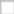  Guideline (опис тільки стандартів і правил роботи з фірмовим стилем)Нічого не потрібно 12. Контактні дані представника ЗамовникаКритерійМаксимальна 
кількість балівЯкість аналізу Технічного завдання10Якість запропонованого підходу до виконання Технічного завдання30Пропонована тривалість виконання послуг20Якість попередніх робіт40Яка сфера діяльності правовласника/носія логотипу? Опишіть простою мовою, чим він займаєтеся і що пропонує, як би звертаючись до своїх споживачів.Сфера діяльності правовласника/носія логотипу:впровадження державної регіональної політики - системи цілей, заходів, засобів та узгоджених дій центральних і місцевих органів виконавчої влади, органів місцевого самоврядування та їх посадових осіб для забезпечення високого рівня якості життя людей на всій території України з урахуванням природних, історичних, екологічних, економічних, географічних, демографічних та інших особливостей регіонів, їх етнічної і культурної самобутностіОпишіть переваги правовласника/носія логотипу. Що вас відрізняє від конкурентів? У чому ваша унікальність?Правовласником і носієм логотипу є Міністерство регіонального розвитку, будівництва та житлово-комунального господарства, яке є центральним органом виконавчої владиРозкажіть про аудиторію, з якою ви працюєте. Це фізичні особи або корпоративні клієнти? Які їх головні географічні, вікові, соціальні, поведінкові ознаки?Органи виконавчої владиОргани місцевого самоврядуванняЕксперти в сфері регіонального розвиткуЗМІБізнесГромадськістьЯкі завдання повинна вирішити розробка? Точки контакту і носії. Де споживач буде бачити ваш логотип/фірмовий стиль найчастіше?Розроблені логотип та елементи фірмового стилю повинні забеспечувати брендування державної регіональної політики і Директорату регіонального розвитку Міністерства регіонального розвитку, будівництва та житлово-комунального господарства України.Носії логотипу та елементів фірмового стилю: веб-портал, друковані видання, шаблони .ppt-презентацій, візитівки, бланки офіційних листів.Що повинен відчувати споживач при перегляді логотипу / фірмового стилю?Який образ і характер бренду повинен бути сформований?Споживач при перегляді логотипу / фірмового стилю повинен відчувати їх взаємозв'язок із діяльністю центральних органів виконавчої владиХарактер бренду: урочистий, офіційний, цілеспрямований, динамічний.Мовні версії 
(Кирилиця, латиниця і т.д.)Українська мова (кирилиця)Англійська мова (латиниця)Назва 
(Для кожної мовної версії)Державна регіональна політикаДиректорат регіонального розвиткуState regional policy Directorate for regional developmentЯкі візуальні образи відображають суть вашого бренду?Державна символіка, атрибутика центральних органів виконавчої влади, стилізована карта України, візуальні символи розвиткуЯкі образи і рішення, на ваш погляд, є неприпустимими для використання і чому?Роз'єднані елементи, які асоціюються з дезінтеграцією країниЯкий ХАРАКТЕР логотипу, на ваш погляд, накращий для створення бажаного образу бренду? урочистий, офіційний, цілеспрямований, динамічний.Які кольори (і їхня кількість), на ваш погляд, найкращі для створення бажаного образу бренду Відтінки синього кольору, відтінки жовтого кольору, відтінки сірого кольору. Наведіть приклади логотипів і стилів інших брендів, які ви вважаєте вдалими з точки зору створення бажаного образу бренду і поясніть чому?Логотип Мінрегіону, який демонструє динамічність і зв’язок з державним символом – прапором України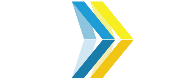 Наведіть приклади логотипів і стилів інших брендів, які ви вважаєте НЕвдалими з точки зору створення бажаного образу бренду і поясніть чому?Логотип Мінприроди при зменшенні втрачає впізнаваність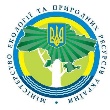 Візитна картка (Корпоративна або персональна) Бейдж Бланк Пропуск Факс-бланк Блокнот Конверт Блок-куб Євро конверт(DL), A4 (C4), A5 (C5) Ручка/олівець Папка Настільний прапор Шаблони презентації PowerPoint Попільничка Шаблони для технічної, проектної та іншої документації Запальничка Обкладинка CD / DVD Кружка/стакан Шаблон вітальної листівки Спецодяг (вкажіть - який) Шаблон запрошення Автотранспорт (вкажіть марки автомобілів та спецтехніки) Типова листівка / флаєр Стенд Типовий буклет Інше (вкажіть – що): Назва компаніїДиректорат регіонального розвитку Міністерства регіонального розвитку, будівництва та житлово-комунального господарстваКонтактна особаКовальчук Назарій Олександрович, державний експертТелефон/Skype(044) 278-85-36E-mailkovalchukno@minregion.gov.ua